Администрация городского округамуниципального образования«город Саянск»ПОСТАНОВЛЕНИЕОб утверждении перечня должностейРуководствуясь статьями 8, 81 Федерального закона от 25 декабря 2008 года № 273-ФЗ «О противодействии коррупции», статьей 15 Федерального закона от 2 марта 2007 года № 25-ФЗ «О муниципальной службе в Российской Федерации», статьей 2 Федерального закона от 3 декабря 2012 года № 230-ФЗ «О контроле за соответствием расходов лиц, замещающих государственные должности, и иных лиц их доходам», статьей 131 Закона Иркутской области от 15 октября 2007 года № 88-оз «Об отдельных вопросах муниципальной службы в Иркутской области», статьей 38 Устава муниципального образования «город Саянск», администрация городского округа муниципального образования «город Саянск» ПОСТАНОВЛЯЕТ:1. Утвердить Перечень должностей муниципальной службы в муниципальном образовании «город Саянск», при назначении на которые граждане и при замещении которых муниципальные служащие обязаны представлять сведения о своих доходах, об имуществе и обязательствах имущественного характера, а также сведения о доходах, об имуществе и обязательствах имущественного характера своих супруги (супруга) и несовершеннолетних детей (прилагается).2. Установить, что сведения о своих расходах, а также о расходах своих супруги (супруга) и несовершеннолетних детей по каждой сделке по приобретению земельного участка, другого объекта недвижимости, транспортного средства, ценных бумаг, акций (долей участия, паев в уставных (складочных) капиталах организаций), цифровых финансовых активов, цифровой валюты, совершенной муниципальным служащим, его супругой (супругом) и (или) несовершеннолетними детьми в течение календарного года, предшествующего году представления сведений (далее – отчетный период), если общая сумма таких сделок превышает общий доход муниципального служащего и его супруги (супруга) за три последних года, предшествующих отчетному периоду, и об источниках получения средств, за счет которых совершены эти сделки, представляют муниципальные служащие, замещающие должности муниципальной службы, предусмотренные Перечнем, утвержденным пунктом 1 настоящего Постановления.3. Признать утратившими силу постановление администрации городского округа муниципального образования «город Саянск» от 07.12.2018 № 110-37-1353-18 «Об утверждении перечня должностей» (опубликовано в газете «Саянские зори» от 13.12.2018 № 49 стр. 8 вкладыша). 4. Отделу организационной работы и материально-технического обеспечения Управления делами администрации городского округа муниципального образования «город Саянск» обеспечить ознакомление муниципальных служащих администрации городского округа муниципального образования «город Саянск», руководителей отраслевых (функциональных) органов администрации городского округа муниципального образования «город Саянск», наделенных правами юридического лица, с настоящим постановлением.5. Руководителям отраслевых (функциональных) органов администрации, наделенных правами юридического лица, ознакомить муниципальных служащих соответствующих органов с настоящим постановлением, организовать исполнение  настоящего постановления.6. Опубликовать настоящее постановление на «Официальном интернет-портале правовой информации городского округа муниципального образования «город Саянск» (http://sayansk-pravo.ru), в газете «Саянские зори» и разместить на официальном сайте администрации городского округа муниципального образования «город Саянск»  в информационно - телекоммуникационной сети «Интернет».7. Настоящее постановление вступает в силу после дня его официального опубликования и  распространяется на правоотношения,  возникшие с 01.01.2024 года.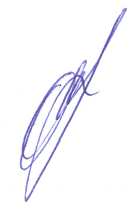 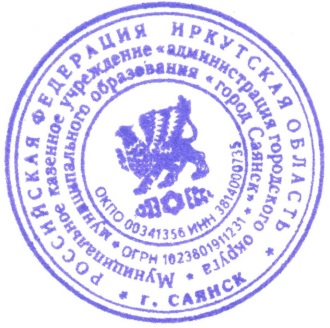 Мэр городского округа муниципальногообразования «город Саянск»                                                 О.В. БоровскийИсп. Шорохова Е.С.Тел.5-68-91Приложениек постановлению администрациигородского округа муниципальногообразования «город Саянск»от 27.12.2023 № 110-37-1593-23ПЕРЕЧЕНЬ ДОЛЖНОСТЕЙ МУНИЦИПАЛЬНОЙ СЛУЖБЫ В МУНИЦИПАЛЬНОМ ОБРАЗОВАНИИ «ГОРОД САЯНСК» ПРИ НАЗНАЧЕНИИ НА КОТОРЫЕ ГРАЖДАНЕ И ПРИ ЗАМЕЩЕНИИ КОТОРЫХ МУНИЦИПАЛЬНЫЕ СЛУЖАЩИЕ ОБЯЗАНЫ ПРЕДСТАВЛЯТЬ СВЕДЕНИЯ О СВОИХ ДОХОДАХ, ОБ ИМУЩЕСТВЕ И ОБЯЗАТЕЛЬСТВАХ ИМУЩЕСТВЕННОГО ХАРАКТЕРА, А ТАКЖЕ СВЕДЕНИЯ О ДОХОДАХ, ОБ ИМУЩЕСТВЕ И ОБЯЗАТЕЛЬСТВАХ ИМУЩЕСТВЕННОГО ХАРАКТЕРА СВОИХ СУПРУГИ (СУПРУГА) И НЕСОВЕРШЕННОЛЕТНИХ ДЕТЕЙМэр городского округа муниципальногообразования «город Саянск»                                                 О.В. БоровскийОт27.12.2023№110-37-1593-23г. Саянскг. Саянскг. Саянскг. Саянск№ п/пНаименование должности муниципальной службыГлавные должности муниципальной службы:Главные должности муниципальной службы:Заместитель мэра городского округаПредседатель комитетаУправляющий делами администрацииНачальник управления Начальник отдела (заведующий отделом) администрацииВедущие должности муниципальной службы:Ведущие должности муниципальной службы:Заместитель председателя комитетаЗаместитель начальника управления Заместитель начальника отдела администрацииНачальник отдела в управлении Начальник отдела в комитетеИные должности муниципальной службы:Иные должности муниципальной службы:Консультант в сфере контроля  Консультант отдела цен и тарифов Консультант Комитета по управлению имуществом Ведущий специалист по арендным отношениям и продаже муниципального имущества Главный специалист по жилищным вопросам – юрисконсульт  Главный специалист по управлению и распоряжению земельными участками Главный специалист в сфере земельных отношений   Консультант в сфере земельных отношений   Консультант в сфере градостроительстваКонсультант в сфере градостроительства и архитектуры Главный  специалист  по контролю в сфере строительства Ведущий  специалист информационных систем обеспечения  градостроительной деятельности Главный специалист   по  информационным  системам  обеспечения градостроительной деятельности Заведующий сектором по обеспечению деятельности комиссии по делам несовершеннолетних и защите их прав - ответственный секретарь комиссии по делам несовершеннолетних и защите их прав Главный специалист-инспектор комиссии по делам несовершеннолетних и защите их прав Консультант - ответственный секретарь административной комиссии  Консультант-юрисконсульт отдела правовой работы Консультант по потребительскому рынку и малому бизнесу  Консультант по управлению охраной труда Главный специалист-инспектор отдела жилищной политики, транспорта и связи  Консультант-инспектор отдела жилищной политики, транспорта и связи Консультант по муниципальной службе и работе с персоналом  Консультант Управления по финансам и налогам Заместитель начальника отдела исполнения бюджета и бюджетной сметы Управления по финансам и налогам 